THIS-THAT                                            This>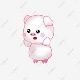                                                                That>                 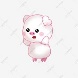 Complete the sentences with this/that.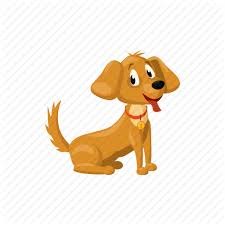 1-……… is a dog.      2-………. is a penguin.                 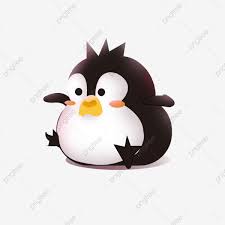 3-……….. is a mouse.  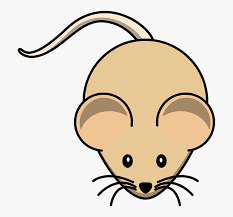 4-………… is a pig.  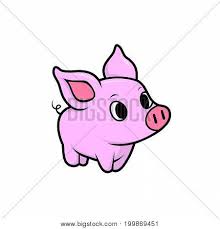 5-…………. is a rabbit.                  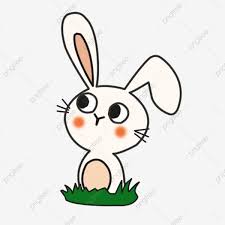 6-………… is an ant.  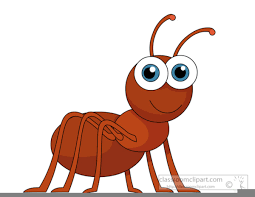 7-……….. is a fish.                               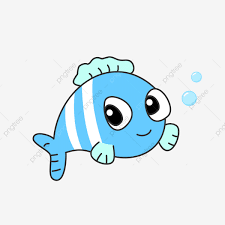  8-……… is a monkey. 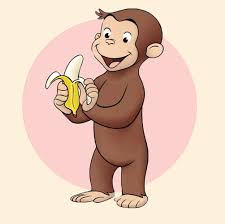 9-……….. is a bird.                                      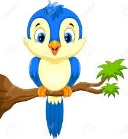 10-…………….. a cat . 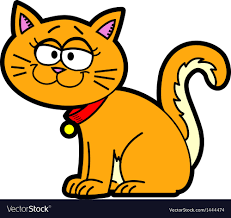 